	STRATEGIC PROCUREMENT UNIT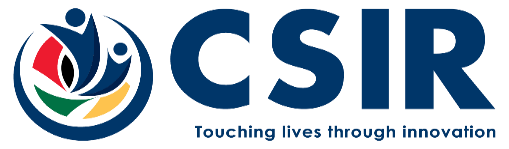 03 May 2022ERRATUMRFQ NO: 9353.1/06/05/2022Request for Quotation (RFQ) for Installation of TVWS and Wi-Fi Networks – Inland ProvincesOn 22 April 2022, the Council for Scientific and Industrial Research (CSIR) invited suitably qualified and experienced service providers to submit quotations for the above-mentioned RFQ.  Please note the following changes in the advertised tender documents: The main RFQ document indicated that the closing date for the Request for Quotations (RFQ) is 06 May 2022 at 16:30. The new date for the closing date of the tender is 13 May 2022 at 16:30.The additional specifications (Annexure A) are as follows:60 x Earthing of installation sites31 x Use of cement for installation of wooden poles 31 x Installation of anti-climbing spikes on wooden poles4 x Network installation must be completed within 3 months and monitoring of at least 3 months post the network installation and commissioningThe correction to specifications (Annexure A, item 20: Installation Accessories) are as follows:The main RFQ document indicated supply of 29 x square brackets wall-mount (550 mm), but no square brackets wall-mount should be supplied The main RFQ document indicated supply of 29 x 6 m aluminium poles (50 mm diameter x 5 mm thickness), but no aluminium poles should be suppliedSupply of wooden pole spikes (x31)Supply of cement or ready-mix for installation of wooden poles (x31)The CSIR appreciates your interest in responding to the Request for Proposal. The CSIR wishes to encourage you to submit a response to this tender, and to apologise for any inconvenience caused. Enquiries may be directed to tender@csir.co.za 